7 класс. Самостоятельная работа : «Южная Америка».I вариант1. Какой пролив отделяет Южную Америку от острова Огненная Земля?А) Дрейка;   Б) Магелланов;    В) Панамский;     Г) Перуанский.2. Какое место по площади занимает Южная Америка среди материков?А)1;     Б)3;     В)4;    Г)53. Кто в 1492 году открыл Америку?А) Гумбольдт;    Б) Колумб;    В) Америго Веспучи;      Г) Магеллан.4. Самая высокая точка Южной Америки:А) г. Аконкагуа;   Б) влк. Котопахи;     В) г. Ильямпу;    Г) г. Эверест5.Южную Америку можно отнести по климату к:А) самому жаркому материку;    Б) самому влажному материкуВ) самому сухому материку;    Г) самому холодному материку.6. Пустыня на западе Южной Америки: А) Гоби;   Б) Атакама ;  В) Долина Смерти;   Г) Сахара.7. Самая полноводная река Земли:А) Ориноко;   Б) Амазонка;   В) Парана;    Г) Укаяли8. Сельвой в Америке называют:А) экваториальные леса;  Б) степи;    В) пустыни;   Г) высокогорье.9. Южная Америка не имеет границ с:А) Северной Америкой;   Б) Австралией;   В) Антарктидой;   Г) о. Огненная Земля.10. Море, которое омывает Южную Америку на севере:А) Карибское;   Б)Саргассово;   В) Средиземное;  Г) Тасманово.11. Назовите все крайние точки материка Южная Америка.7 класс. Самостоятельная работа : «Южная Америка».II вариант.1.Океан, который омывает Южную Америку на востоке:А) Тихий;  Б) Атлантический;  В) Индийский;   Г) Северный Ледовитый.2. Изучением природы Южной Америки занимался:А) Колумб;   Б) Гумбольдт;  В)Магеллан;    Г) Пржевальский.3. Анды относятся к:А) самым длинным горам;       Б) самым высоким горамВ) самым широким горам;       Г) самым разрушенным горам.4. Самый высокий водопад:А) Игуасу;   Б)Анхель;   В) Ниагарский;   Г) Виктория.5.В какой природной зоне произрастают: сейба, орхидеи, дынное и шоколадное деревья?А) сельва;   Б) полупустыни и пустыни ;   В) саванны и редколесья;   Г) пампа.6. В каких полушариях расположена Южная Америка?А) северном, южном и западном;     Б) северном, южном и восточномВ) южном, восточном, западном;     Г) Северном, восточном и западном.7. Самое высокогорное озеро:А) Атабаска;   Б) Морокайбо;   В) Титикака;     Г) Ньяса.8. Зона степей в Южной Америке называетсяА) кампос;   Б) пампа;   В) сельва;    Г) льянос.9. В Южной Америке полностью в Северном полушарии находится:А) Гвианское плоскогорье;        Б) Амазонская низменностьВ) Ла-Платская низменность;    Г) Бразильское плоскогорье.10. Анды переводятся с индейского какА) каменный пояс;    Б) медные горы;   В) снежные горы;  г) высокие горы.11. Назовите  низменности и плоскогорья, которые находятся на материке Южная Америка (не менее 5).7 класс. Самостоятельная работа : «Южная Америка».III вариант.1. Какой пролив отделяет Южную Америку от острова Огненная Земля?А) Дрейка;   Б) Магелланов;   В) Панамский;   Г) Перуанский.2. Где в Южной Америке расположены крупнейшие месторождения меди?А) в Андах;                  Б) на Амазонской низменности;  В) На Ла-Плаптской низменности;      Г) на Оринокской низменности.3. Почему затруднено судоходство в среднем и нижнем течении реки Ориноко?А) река очень глубокая;                                     Б) очень быстрое течение.В) река имеет резкий спад в сухой период;    Г) в зимнее время река скована льдом.4. Какая природная зона имеет следующие характеристики? Почва: красно- желтая ферраллитная, растительность: гевея, какао, лианы; животные: тапиры, ленивцы, пекари, попугаи, колибри.А) саванны;    Б) сельва;   В) пампа;    Г) полупустыня.5. Как называют потомков от браков белых и индейцев?А) метисами;   Б) мулатами;   В) самбо;     Г) негроидами6. Какой город является столицей Бразилии?А) Бразилиа;   Б) Рио-де-Жанейро;   В) Буэнос-Айрес;  Г) Сантьяго.7. Какая страна находится на побережье Атлантического океана?А) Чили;   Б) Бразилия;   В) Эквадор;   Г) Перу.8. Какие острова расположены в Карибском море на севере Южной Америки?А) Огненная Земля;   Б) Фолклендские;   В) Малые Антильские;   Г) Галапагос.9. У западных берегов Южной Америки первым из европейцев побывал:А) А. Веспучи;  Б) Ф.Дрейк;   В) Д.Кук;    Г) Ф. Магеллан.10. В Андах расположено озеро:А) Атабаска;   Б) Ньяса;  В) Маракайбо;   Г) Титикака11. Назовите  реки, которые находятся на материке Южная Америка ( не менее 5).7 класс. Самостоятельная работа : «Южная Америка».IV вариант.1. Население Южной Америки равно:А) 280 млн ч ;   Б) 387, 5 млн ч;    В) 50 млн ч;   Г) 150 млн ч.2. Площадь материка равна:А) 20 млн. км2;    Б) 18 млн. км 2;   В) 17 млн.км2;   Г) 25 млн.км2.3. В каком году Колумб открыл Америку?А) 1450;    Б) 1492;    В) 1592;    Г) 1650.4. Горы Анды самые:А) высокие;   Б) длинные;    В) широкие;     Г) низкие.5. Южную Америку можно отнести по климату к:А) самому жаркому материку;    Б) самому влажному материкуВ) самому сухому материку;      Г) самому холодному материку6.Русло реки Амазонки в устье по ширине равноА) 5 км;    Б) 18 км;     В) 80 км;    Г) 320 км.7. Самое большое по площади озеро на материке:А) Атабаска ;     Б) Морокайбо;    В) Титикака;     Г) Ньяса.8. Как в Южной Америке называют влажные экваториальные леса?А) пампа;    Б) савана;    В) сельва;    Г) кампос.9. Когда появились первые люди на материке?А) 20 млн. лет назад;    Б) 15-17 тыс. лет назад;   В) 6 тыс.лет назад;   Г) 2 млн. лет назад.10. Потомков от индейцев и негров называютА) метисами;    Б) мулатами;     В) самбо.11. Назовите страны, которые располагаются на Южной Америке (не менее 5).Ответы на вопросы к тестам по теме Южная Америка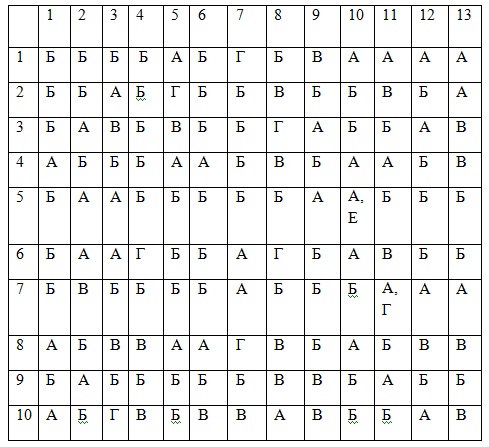 